FV 01b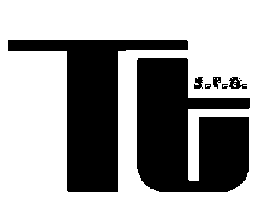 APPLICATION FORM  Other information:By filling out this application form the applicant declares their ability to be responsible for ensuring that the products meet and will eventually meet the requirements of certification system and certification schemes. Applicant is bound to meet the requirements of the certification system and relevant certification schema and to provide all information necessary for product evaluation and agrees with possible attendance of observers during testing, if necessary. Date:______________________________                              applicant´s name and sign 			                    Records of ACB/ATL*Cross out the not applicable.Application form No. with CB no.Application form No. with testing laboratoryApplication form No. with customerApplicant:Identification number:Tax Identification number:Address:Telephone:Fax:Statutory representative of the applicant:Contact person for communication with CB:Bank connection:Account number:Bank code:Product identification:Brand name of the product:Type of product:Variants:Producer:Address of producer (incl. state):Address for control (audit):Required resistance grade according to standards:The product has already been evaluated:where, by whom, with what result:(support with evidence if applicable)Subcontract test:yes*no*Choice of certification process:(assessed by leader of CB relevant option circled after discussion with applicant)* Delete as appropriate1)  Schema 1a EN ISO/IEC 17067           or including current certification            process NBU*1)  Schema 1a EN ISO/IEC 17067           or including current certification            process NBU*Choice of certification process:(assessed by leader of CB relevant option circled after discussion with applicant)* Delete as appropriate2)  Schema 5 EN ISO/IEC 17067            or including current certification             process NBU*2)  Schema 5 EN ISO/IEC 17067            or including current certification             process NBU*Choice of certification process:(assessed by leader of CB relevant option circled after discussion with applicant)* Delete as appropriate3)  Schema 3 EN ISO/IEC 17067            or including current certification             process NBU*3)  Schema 3 EN ISO/IEC 17067            or including current certification             process NBU*Choice of certification process:(assessed by leader of CB relevant option circled after discussion with applicant)* Delete as appropriate4)  Schema 1b EN ISO/IEC 17067           or including current certification            process NBU*4)  Schema 1b EN ISO/IEC 17067           or including current certification            process NBU*Have you adopted the quality management system?yes*no*According to what standards?Declare its certification lf applicable.number of:                   validity:number of:                   validity:Requirements on certification/testingFulfilledConformity with applicantFulfilledValid accreditationFulfilledDate:                        Sign:Date:              Sign:Date:          Sign: